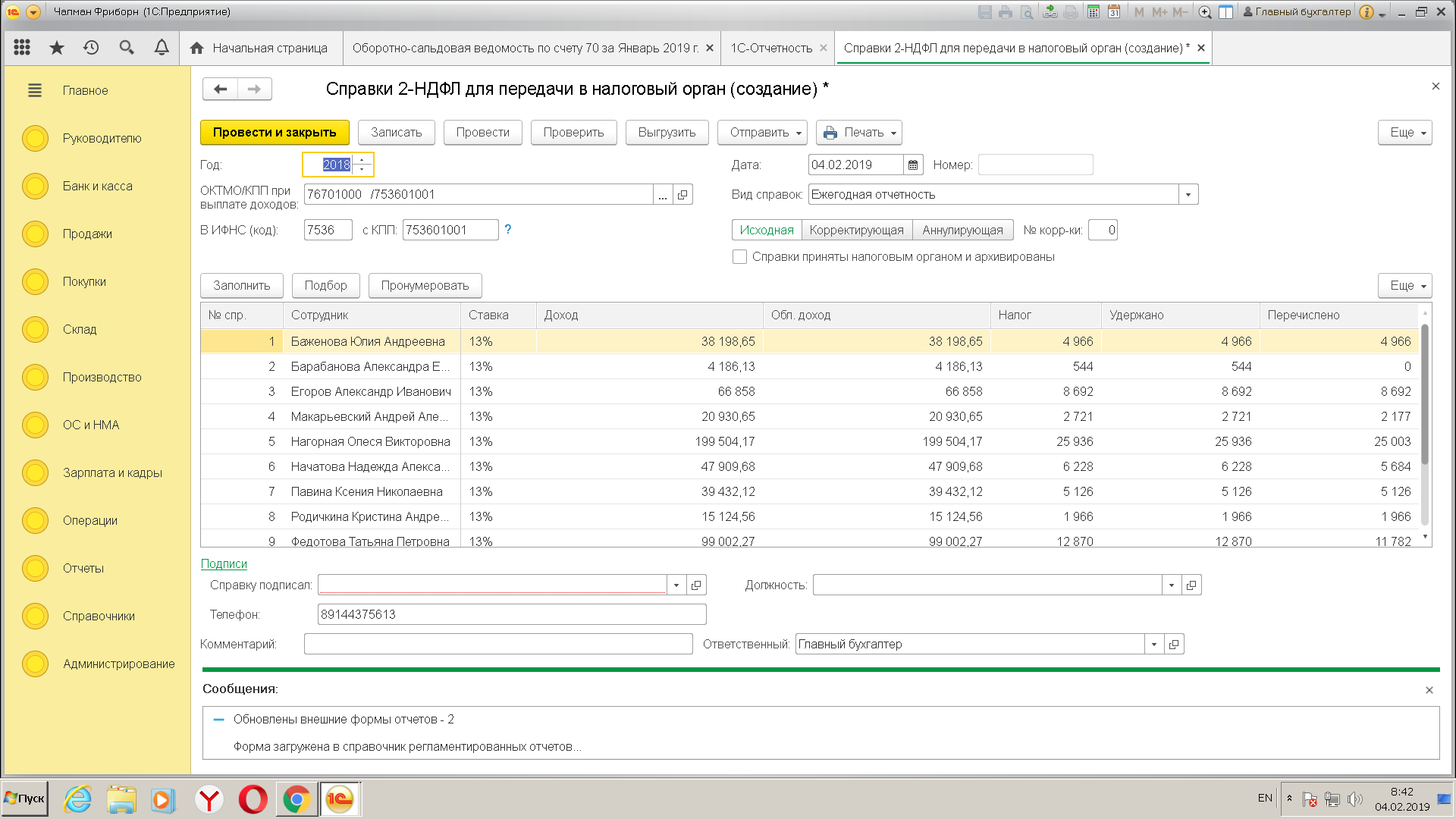 дата выплаты з/п  за декабрь 10.01.2019 